BÀI TẬP ÔN LUYỆN TIẾNG VIỆT Ngày…..tháng 3 năm 2020Luyện đọcChim sơn ca         Trưa mùa hè, nắng vàng như mật ong trải nhẹ trên khắp các cánh đồng cỏ.Những con sơn ca đang nhảy nhót trên sườn đồi. Chúng bay lên cao và cất tiếng hót, tiếng hót lúc trầm, lúc bổng, lảnh lót vang mãi đi xa.Bỗng dưng lũ sơn ca không hót nữa mà bay vút lên nền trời xanh thẳm.*Lưu ý: Phụ huynh cho HS luyện đọc 2 – 3 lầnBài tậpKhoanh tròn vào câu  trả lời đúngNhững con chim sơn ca đang nhảy nhót ở đâu?Đồng cỏ                    b. bầu trời                      c. trên sườn đồiTiếng hót của chim sơn ca như thế nào?Vang xa                     b. lúc trầm, lúc bổng        c. bay caoKhi không hót nữa, lũ sơn ca làm gì?Bay lên nền trời xanh         b. đi ăn                  c. bay qua sườn đồiTìm trong bài những tiếng có dấu hỏi:…………………………...…………………………………………………………………….Điền vào chỗ trốngch hoặc tr                       Thong thả dắt ……âu                                              Trong …..iều nắng xếNối đúng để thành câu:III/ Luyện viết ( HS viết bằng bút mực, 1 ô li, kẻ và viết chính tả như vở số 3, HS nhìn chép hoặc PH có thể đọc cho bé viết )Chim sơn ca         Trưa mùa hè, nắng vàng như mật ong trải nhẹ trên khắp các cánh đồng cỏ.Những con sơn ca đang nhảy nhót trên sườn đồi. Chúng bay lên cao và cất tiếng hót, tiếng hót lúc trầm, lúc bổng, lảnh lót vang mãi đi xa.Bỗng dưng lũ sơn ca không hót nữa mà bay vút lên nền trời xanh thẳm.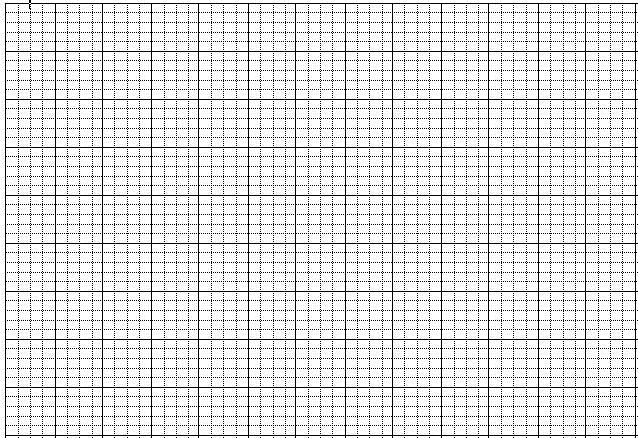 BÀI TẬP ÔN LUYỆN TIẾNG VIỆT Ngày…..tháng 3 năm 2020Luyện đọcChú ếchCó chú là chú ếch conHai mắt mở tròn nhảy nhót đi chơiGặp ai ếch cũng thế thôiHai cái mắt lồi cứ ngước trơ trơEm không như thế bao giờVì em ngoan ngoãn biết thưa biết chào.*Lưu ý: Phụ huynh cho HS luyện đọc 2 – 3 lầnBài tậpA.Khoanh tròn vào câu  trả lời đúngBài thơ trên nhắc đến con vật nào?Con thỏ                    b. con ếch                      c. con chimKhi gặp mọi người ếch như thế nào?Lễ phép                     b. chào hỏi                    c. mắt ngước trơ trơKhi gặp mọi người em bé như thế nào?Chạy đi                     b. biết thưa biết chào         c. không nhìnTìm trong bài những tiếng có âm ng :…………………………...…………………………………………………………………….B.Điền vào chỗ trốngăn hoặc ăng:   m……. non, kh…. quàng, ch….. màn, ánh tr….. Nối đúng để thành câu:III/ Luyện viết ( HS viết bằng bút mực, 1 ô li, kẻ và viết chính tả như vở số 3, HS nhìn chép hoặc PH có thể đọc cho bé viết )Chú ếchCó chú là chú ếch conHai mắt mở tròn nhảy nhót đi chơiGặp ai ếch cũng thế thôiHai cái mắt lồi cứ ngước trơ trơEm không như thế bao giờVì em ngoan ngoãn biết thưa biết chào.BÀI TẬP ÔN LUYỆN TIẾNG VIỆT Ngày…..tháng 3 năm 2020Luyện đọcTiết học đầu tiên       Cô giáo bước vào lớp, chúng em đứng dậy chào.Cô mỉm cười nhìn chúng em bằng đôi mắt dịu hiền.Tiết học đầu tiên là tập đọc. Giọng cô thật ấm áp.Cô giảng bài thật dễ hiểu.Những cánh tay nhỏ nhắn cứ rào rào đưa lên phát biểu.Tiết học đầu tiên cho em cảm giác rất thích thú.*Lưu ý: Phụ huynh cho HS luyện đọc 2 – 3 lầnBài tậpA.Khoanh tròn vào câu  trả lời đúngTiết học đầu tiên là tiết học gì?Toán                    b. Chính tả                      c. Tập đọcCảm giác của em về tiết học đầu tiên trong bài là gì?Buồn                     b. thích thú                    c. vui vẻTìm trong bài những tiếng có vần ay, ươi :…………………………………………………………………….………………………………………………………………………B.Điền vào chỗ trốngiêc hoặc iêt      xem x….., công v……, t…..học , tập v……                 Nối đúng để thành câu:III/ Luyện viết ( HS viết bằng bút mực, 1 ô li, kẻ và viết chính tả như vở số 3, HS nhìn chép hoặc PH có thể đọc cho bé viết )Tiết học đầu tiên       Cô giáo bước vào lớp, chúng em đứng dậy chào.Cô mỉm cười nhìn chúng em bằng đôi mắt dịu hiền.Tiết học đầu tiên là tập đọc. Giọng cô thật ấm áp.Cô giảng bài thật dễ hiểu.Những cánh tay nhỏ nhắn cứ rào rào đưa lên phát biểu.Tiết học đầu tiên cho em cảm giác rất thích thú.BÀI TẬP ÔN LUYỆN TIẾNG VIỆT Ngày…..tháng 3 năm 2020Luyện đọcCon quạ thông minh       Có một con quạ khát nước.Nó tìm thấy một cái lọ có nước.Nhưng nước trong lọ quá ít, cổ lọ lại cao,nó không sao thò mỏ vào uống được.Nó nghĩ ra một cách : nó lấy mỏ gắp từng viên sỏi bỏ vào lọ.Một lúc sau, nước dâng lên, quạ tha hồ uống.*Lưu ý: Phụ huynh cho HS luyện đọc 2 – 3 lầnBài tậpA.Khoanh tròn vào câu  trả lời đúngCon quạ trong bài bị gì?Khát nước                    b. đói bụng                      c. ăn noCon quạ tìm thấy gì?Trái cam                    b. cái lọ                               c. cái lyTìm trong bài những tiếng có vần ươc :…………………………………………………………………….B.Điền vào chỗ trốngng hoặc ngh     …..ủ trưa, ….ăn nắp, con …..é, …à voi, …..ày Tết                     Nối đúng để thành câu:III/ Luyện viết ( HS viết bằng bút mực, 1 ô li, kẻ và viết chính tả như vở số 3, HS nhìn chép hoặc PH có thể đọc cho bé viết )Con quạ thông minh       Có một con quạ khát nước.Nó tìm thấy một cái lọ có nước.Nhưng nước trong lọ quá ít, cổ lọ lại cao,nó không sao thò mỏ vào uống được.Nó nghĩ ra một cách : nó lấy mỏ gắp từng viên sỏi bỏ vào lọ.Một lúc sau, nước dâng lên, quạ tha hồ uống.BÀI TẬP ÔN LUYỆN TIẾNG VIỆT Ngày…..tháng 3 năm 2020Luyện đọcRùa con đi chợRùa con đi chợ mùa xuânMới đến cổng chợ bước chân sang hèMua xong chợ đã vãn chiềuHeo heo gió thổi cánh diều mùa xuân.*Lưu ý: Phụ huynh cho HS luyện đọc 2 – 3 lầnBài tậpTìm trong bài những tiếng có vần iêu:…………………………………………………………………….2.Điền vào chỗ trốngac hoặc at  :   h…. thóc, con h…., kh… nước, phiếu liên l….se hoặc xe  :  trời …… lạnh,   mẹ ….. sợi,     bố lái …..   Tìm 3 từ có vần ep:………………………………………………………………êp:………………………………………………………………                 Nối đúng để thành câu:III/ Luyện viết ( HS viết bằng bút mực, 1 ô li, kẻ và viết chính tả như vở số 3, HS nhìn chép hoặc PH có thể đọc cho bé viết )Rùa con đi chợRùa con đi chợ mùa xuânMới đến cổng chợ bước chân sang hèMua xong chợ đã vãn chiềuHeo heo gió thổi cánh diều mùa xuân.BÀI TẬP ÔN LUYỆN TIẾNG VIỆT Ngày…..tháng 3 năm 2020Luyện đọcHoa cúc vàngSuốt cả mùa đôngNắng đi đâu miết   Trời đắp chăn bôngCòn cây chịu rét.                                      Sớm nay nở hết Đầy sân cúc vàng    Thấy mùa xuân đẹp   Nắng lại về chăng?*Lưu ý: Phụ huynh cho HS luyện đọc 2 – 3 lầnBài tậpSắp xếp các từ sau thành câu hoàn chỉnhhoa cúc / mùa xuân / vàng / nở.…………………………………………………………………….2.Điền vào chỗ trốngong hoặc ông  :   s…. biển, b…. hoa, ph…học, đ… lúa , r…. lớn.3.Tìm 3 từ có vần om:………………………………………………………………               4.Nối đúng để thành câu:III/ Luyện viết ( HS viết bằng bút mực, 1 ô li, kẻ và viết chính tả như vở số 3, HS nhìn chép hoặc PH có thể đọc cho bé viết )Hoa cúc vàngSuốt cả mùa đôngNắng đi đâu miết   Trời đắp chăn bôngCòn cây chịu rét.                                      Sớm nay nở hết Đầy sân cúc vàng    Thấy mùa xuân đẹp   Nắng lại về chăng?BÀI TẬP ÔN LUYỆN TIẾNG VIỆT Ngày…..tháng 3 năm 2020Luyện đọcMẹ        Mỗi con đường tôi đã đi qua đều có hình bóng mẹ ,dù vui , dù buồn.Tôi luôn tự hào với bạn bè của mình vì có người bạn thân là mẹ. Trải qua nhiều vấp ngã, thành công trong những bước đi đầu đời, tôi đã hiểu mẹ mãi mãi là người yêu thương tôi nhất. Cho dù tôi có là ai, tôi vẫn tự hào là con của mẹ.*Lưu ý: Phụ huynh cho HS luyện đọc 2 – 3 lầnBài tậpViết tên 3 môn học mà em thích nhất:…………………………………………………………………….     2.Điền vào chỗ trốngươc hoặc ươt  :   cái l…., n…. mía, l.. ván, phía tr….3.Tìm 3 từ có vần en:………………………………………………………………               4.Nối đúng để thành câu:III/ Luyện viết ( HS viết bằng bút mực, 1 ô li, kẻ và viết chính tả như vở số 3, HS nhìn chép hoặc PH có thể đọc cho bé viết )Mẹ        Mỗi con đường tôi đã đi qua đều có hình bóng mẹ ,dù vui , dù buồn.Tôi luôn tự hào với bạn bè của mình vì có người bạn thân là mẹ. Trải qua nhiều vấp ngã, thành công trong những bước đi đầu đời, tôi đã hiểu mẹ mãi mãi là người yêu thương tôi nhất. Cho dù tôi có là ai, tôi vẫn tự hào là con của mẹ.BÀI TẬP ÔN LUYỆN TIẾNG VIỆT Ngày…..tháng 3 năm 2020Luyện đọcMẹLặng rồi cả tiếng con veCon ve cũng mệt vì hè nắng oi.Nhà em vẫn tiếng ạ ờiKẽo cà tiếng võng mẹ ngồi, mẹ ru.Lời ru có gió mùa thuBàn tay mẹ quạt, mẹ đưa gió về.Những ngôi sao thức ngoài kiaChẳng bằng mẹ đã thức vì chúng con.Đêm nay con ngủ giấc trònMẹ là ngọn gió của con suốt đời.*Lưu ý: Phụ huynh cho HS luyện đọc 2 – 3 lầnBài tậpA.Khoanh tròn vào câu  trả lời đúngBài thơ trên nhắc đến tiếng con gì?Con chim                    b. Con ve                     c. con dếBàn tay mẹ làm gì?Quạt mát                           b. nấu ăn                      c. vẽ tranh3.Tìm trong bài những tiếng có âm v :…………………………………………………………………….………………………………………………………………………B.Điền vào chỗ trốngit hoặc ich : vui th…..,    đông ngh….,   vở k……,   con v…..                Nối đúng để thành câu:III/ Luyện viết ( HS viết bằng bút mực, 1 ô li, kẻ và viết chính tả như vở số 3, HS nhìn chép hoặc PH có thể đọc cho bé viết )Lặng rồi cả tiếng con veCon ve cũng mệt vì hè nắng oi.Nhà em vẫn tiếng ạ ờiKẽo cà tiếng võng mẹ ngồi, mẹ ru.Lời ru có gió mùa thuBàn tay mẹ quạt, mẹ đưa gió về.Những ngôi sao thức ngoài kiaChẳng bằng mẹ đã thức vì chúng con.BÀI TẬP ÔN LUYỆN TIẾNG VIỆT Ngày…..tháng 3 năm 2020Luyện đọcBướm em hỏi chịChị ơi vì sao?Hoa hồng lại khóc? Không phải đâu emĐấy là hạt ngọcNgười gọi là sươngSao đêm gửi xuốngTặng cô hoa hồng…*Lưu ý: Phụ huynh cho HS luyện đọc 2 – 3 lầnBài tậpA.Khoanh tròn vào câu  trả lời đúngBài thơ trên nhắc đến hoa gì?Hoa mai                   b. hoa cúc                   c. hoa hồngTiếng nào trong bài có vần ương?thương                           b. sương                      c. mương3.Tìm trong bài những tiếng có âm uông, ương :…………………………………………………………………….B.Điền vào chỗ trốngân hoặc âng : cái c….., n…….. niu, g….. gũi, nhà t…..               Nối đúng để thành câu:III/ Luyện viết ( HS viết bằng bút mực, 1 ô li, kẻ và viết chính tả như vở số 3, HS nhìn chép hoặc PH có thể đọc cho bé viết )Bướm em hỏi chịChị ơi vì sao?Hoa hồng lại khóc? Không phải đâu emĐấy là hạt ngọcNgười gọi là sươngSao đêm gửi xuốngTặng cô hoa hồng…BÀI TẬP ÔN LUYỆN TIẾNG VIỆT Ngày…..tháng 3 năm 2020Luyện đọcViệt Nam quê hương taViệt Nam đất nước ta ơiMênh mông biển lúa đâu trời đẹp hơn
Cánh cò bay lả rập rờn
Mây mờ che đỉnh Trường Sơn sớm chiều
Quê hương biết mấy thân yêu
Bao nhiêu đời đã chịu nhiều thương đau
Mặt người vất vả in sâu
Gái trai cũng một áo nâu nhuộm bùn.*Lưu ý: Phụ huynh cho HS luyện đọc 2 – 3 lầnBài tậpA.Khoanh tròn vào câu  trả lời đúngBài thơ trên nói về đất nước nào ?Nhật Bản                  b. Mỹ                   c. Việt NamCánh gì bay lả rập rờn?chim                          b. cò                     c. ve3.Tìm trong bài những tiếng có âm  ương :…………………………………………………………………….B.Điền vào chỗ trốngưu hoặc ươu : con h……, b…. điện, con c….., b….. cổ.              Nối đúng để thành câu:III/ Luyện viết ( HS viết bằng bút mực, 1 ô li, kẻ và viết chính tả như vở số 3, HS nhìn chép hoặc PH có thể đọc cho bé viết )Việt Nam đất nước ta ơiMênh mông biển lúa đâu trời đẹp hơn
Cánh cò bay lả rập rờn
Mây mờ che đỉnh Trường Sơn sớm chiều
Quê hương biết mấy thân yêu
Bao nhiêu đời đã chịu nhiều thương đau
Mặt người vất vả in sâu
Gái trai cũng một áo nâu nhuộm bùn.Lớp học của emnở vào mùa xuân.Hoa maiđược trang trí rất đẹp.Những liếp rauXanh mơn mởn.Thầy côthích bắt chuột.Con vịtdạy em thành người tốt.Chú chó vệnđang bơi dưới ao.Nắngkhoe sắc nơi nơi.Hoa ghé vào cửa lớp.Cô dạy emtập viết.Đất nước tavi vu.Gió thổilao động trồng cây.Lớp em tổ chứccó nhiều cảnh đẹp.Xe hơikhoác ba lô trên vai.Mít chínđầy khách.Đàn hươuthơm nức.Chú bộ độiuống nước bên suối.Em thích họcbắt chuột.Một tuần lễ tập đọcChú mèo mướp có bảy ngày.Tàu đánh cácó đủ thứ trái cây.Vườn nhà emđang từ từ cập bến.Bố em làbác sĩ.Bác nông dânđang giảng bài.Cô giáođang cấy lúa.Bác sĩđang khám bệnh.Hoa hồngtỏa bóng mát.Cây trethơm ngát.Đàn gà con kêu chiêm chiếp.Dòng suốisai trĩu quả.Cánh diềubay lượn trên bầu trời.Giàn bầuchảy róc rách.